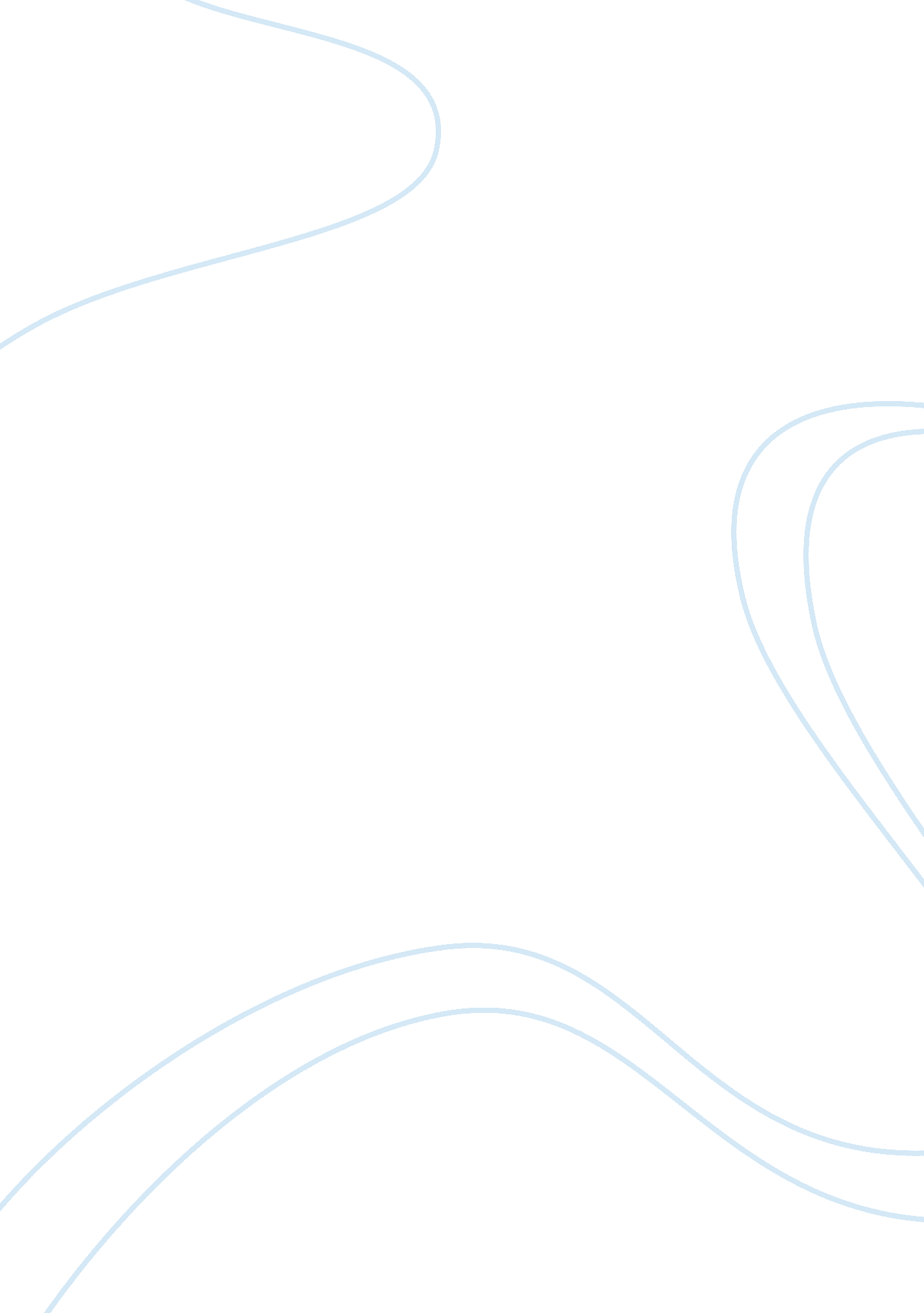 Free critical thinking about and called is by her lover's last name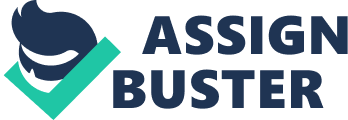 Question one: The defiance of the authority of Rome played a critical role in the reformation process. However, it is pertinent to note that it did not independently contribute to Protestantism. Moreover, the Roman Catholicism was aggressively involved in subduing opposing voices. Question two: The reign and history of king Arthur is depicted as full of excellence. “.. Being made famous by men’s former workers, and also furthest from dauger of envy.” Question three: His lady sad to see his sore constraint cried out, “ now sir knight, shew what ye bee, and faith unto your face, and be not faint strangle her, else she sure will strangle thee.” Question four: Whose double gates he findeth locked fast, the one faire framed or burnshit Yvory, the other all with silver overcast; and wakeful dogges before them farre do lye. Question five: Therewith she spewd out of her filthy maw, a flood of poison horrible and black, full of great lumpes of flesh and gobbets raw, which stuck so vildly, that it forst him slacke. Question six: Question seven: 
And in his fall his shield, that covered was. Did loose his Vele by chaunce, and open flew. The light whereof, that Heavens Light did pass. Question eight: Prince Arthur gave a boxes of diamond sure, Embowd with gold and gorgeous ornament, wherein were closed few drops of liquor pure, Question nine: Question ten: 
The speech acts presented depict the strength of the undermined in the society. This is clear from the statement “ their own voice to Petrarch” Question eleven: I care not for the ladies that must be wooed and prayed. Question twelve: Into these loves, who but for passion looks, at this first sight here let him lay them by, and seek elsewhere, in turning other books. Which better may his labor satisfy? Question thirteen: Thou may repent that thou hast scorned my tears, when winter snows upon thy golden hairs. 
Question fourteen: 
Guiana is a beautiful country with a single entry, never turned; neither wrought nor sacked for sure it is a virgin land. Question fifteen: “ Where the philosophers as they scorn to delight and much they be content to move. For even those hard-hearted evil men who think virtue a school name and know no other good but indulgere genio and therefore despise the austere admonitions of the philosopher, and feel not the inward reason they stand upon yet will be content to be delighted. Question sixteen: “ And we will sit upon the rocks, Seeing the shepherds feed their flocks, By shallow rivers to whose falls melodious birds sing madrigals.” 
“ And I will make thee beds of roses, and a thousand fragrant posies. A cap of flowers, and a kirtle embroidered all with leaves of myrtle.” 